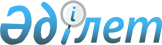 Об утверждении Положения коммунального государственного учреждения "Аппарат акима Каракемерского аульного округа Жамбылского района Жамбылской области"
					
			Утративший силу
			
			
		
					Постановление акимата Жамбылского района Жамбылской области от 28 августа 2015 года № 559. Зарегистрировано Департаментом юстиции Жамбылской области 2 октября 2015 года № 2793. Утратило силу постановлением Жамбылского районного акимата Жамбылской области от 7 сентября 2016 года № 418      Сноска. Утратило силу постановлением Жамбылского районного акимата Жамбылской области от 07.09.2016 № 418.

      Примечание РЦПИ.

      В тексте документа сохранена пунктуация и орфография оригинала.

      В соответствии с Законом Республики Казахстан от 23 января 2001 года "О местном государственном управлении и самоуправлении в Республике Казахстан" акимат Жамбылского района ПОСТАНОВЛЯЕТ:

      1. Утвердить прилагаемое Положение коммунального государственного учреждения "Аппарат акима Каракемерского аульного округа Жамбылского района Жамбылской области".

      2. Коммунальному государственному учреждению "Аппарат акима Каракемерского аульного округа Жамбылского района Жамбылской области" в установленном законодательством порядке обеспечить:

      1) государственную регистрацию настоящего постановления в органах юстиции;

      2) в течение десяти календарных дней после государственной регистрации настоящего постановления его направление на официальное опубликование в периодических печатных изданиях и в информационно-правовой системе "Әділет";

      3) размещение настоящего постановления на интернет-ресурсе акимата Жамбылкого района.

      3. Контроль за исполнением настоящего постановления возложить на руководителя аппарата акима района Е. Кыдыралыулы.

      4. Настоящее постановление вступает в силу со дня государственной регистрации в органах юстиции и вводится в действие по истечении десяти календарных дней после дня его первого официального опубликования.

 ПОЛОЖЕНИЕ
о коммунальном государственном учреждении "Аппарат акима Каракемерского аульного округа Жамбылского района Жамбылской области"
1. Общие положения      1. Коммунальное государственное учреждение "Аппарат акима Каракемерского аульного округа Жамбылского района Жамбылской области" является государственным органом Республики Казахстан, осуществляющим руководство в сферах информационно-аналитического, организационно-правового и материально-технического обеспечения деятельности акима.

      2. Коммунальное государственное учреждение "Аппарат акима Каракемерского аульного округа Жамбылского района Жамбылской области" не имеет ведомств.

      3. Коммунальное государственное учреждение "Аппарат акима Каракемерского аульного округа Жамбылского района Жамбылской области" осуществляет свою деятельность в соответствии с Конституцией и законами Республики Казахстан, актами Президента и Правительства Республики Казахстан, иными нормативными правовыми актами, а также настоящим Положением.

      4. Коммунальное государственное учреждение "Аппарат акима Каракемерского аульного округа Жамбылского района Жамбылской области" является юридическим лицом в организационно-правовой форме, имеет печать и штампы со своим наименованием на государственном языке, бланки установленного образца, в соответствии с законодательством Республики Казахстан, счета в органах казначейства.

      5. Коммунальное государственное учреждение "Аппарат акима Каракемерского аульного округа Жамбылского района Жамбылской области" вступает в гражданско-правовые отношения от собственного имени. 

      6. Коммунальное государственное учреждение "Аппарат акима Каракемерского аульного округа Жамбылского района Жамбылской области" имеет право выступать стороной гражданско-правовых отношений от имени государства, если оно уполномочено на это в соответствии с законодательством.

      7. Коммунальное государственное учреждение "Аппарат акима Каракемерского аульного округа Жамбылского района Жамбылской области" по вопросам своей компетенции в установленном законодательством порядке принимает решения, оформляемые распоряжениями руководителя коммунального государственного учреждения "Аппарат акима Каракемерского аульного округа Жамбылского района Жамбылской области" и другими актами, предусмотренными законодательством Республики Казахстан.

      8. Структура и лимит штатной численности коммунального государственного учреждения "Аппарат акима Каракемерского аульного округа Жамбылского района Жамбылской области" утверждаются в соответствии с действующим законодательством. 

      9. Местонахождение юридического лица: почтовый индекс: 080210, Республика Казахстан, Жамбылская область, Жамбылский район, село Каракемер, улица Сабаева, дом № 13.

      10. Полное наименование государственного органа: коммунальное государственное учреждение "Аппарат акима Каракемерского аульного округа Жамбылского района Жамбылской области".

      11. Настоящее Положение является учредительным документом коммунального государственного учреждения "Аппарат акима Каракемерского аульного округа Жамбылского района Жамбылской области".

      12. Финансирование деятельности коммунального государственного учреждения "Аппарат акима Каракемерского аульного округа Жамбылского района Жамбылской области" осуществляется из местных бюджетов.

      13. Коммунальному государственному учреждению "Аппарат акима Каракемерского аульного округа Жамбылского района Жамбылской области" запрещается вступать в договорные отношения с субъектами предпринимательства на предмет выполнения обязанностей, являющихся функциями коммунального государственного учреждения "Аппарат акима Каракемерского аульного округа Жамбылского района Жамбылской области".

      Если коммунальному государственному учреждению "Аппарат акима Каракемерского аульного округа Жамбылского района Жамбылской области" законодательными актами предоставлено право осуществлять приносящую доходы деятельность, то доходы, полученные от такой деятельности, направляются в доход государственного бюджета.

 2. Миссия, основные задачи, функции, права и обязанности государственного органа      14. Миссия коммунального государственного учреждения "Аппарат акима Каракемерского аульного округа Жамбылского района Жамбылской области" осуществление информационно-аналитического, организационно-правового и материально-технического обеспечения деятельности акима.

      15. Функции:

      1) Аппарат акима осуществляет функций, установленные законодательством Республики Казахстан;

      2) рассматривает обращения, заявления, жалобы граждан, принимает меры по защите прав и свобод граждан;

      3) содействует сбору налогов и других обязательных платежей в бюджет;

      4) в пределах своей компетенции осуществляет регулирование земельных отношений;

      5) содействует организации крестьянских или фермерских хозяйств, развитию предпринимательской деятельности;

      6) в пределах своей компетенции организует и обеспечивает исполнение законодательства Республики Казахстан по вопросом о воинской обязанности и воинской службы, мобилизационной подготовки и мобилизации, а также в сфере гражданской защиты;

      7) организует работу по сохранению исторического и культурного наследия;

      8) содействует развитию местной социальной инфраструктуры;

      9) взаимодействует с органами местного самоуправления;

      10) организует в пределах своей компетенции водоснабжение населенных пунктов и регулирует вопросы водопользования;

      11) организует работы по благоустройству, освещению, озеленению и санитарной очистке населенных пунктов;

      12) утверждают план поступлений и расходов денег местного самоуправления после согласования с собранием местного сообщества; 

      13) ведет реестр непрофессиональных медиаторов;

      14) в местностях, где нет органов юстиции, организует совершение нотариальных действий, регистрацию актов гражданского состояния в порядке, установленном законодательством Республики Казахстан.

      16. Задачи:

      1) Обеспечение соблюдения регламента работы акима аульного округа.

      2) является должностным лицом соответствующего районного акимата на территории соответствующей административно-территориальной единицы и без доверенности выступает от его имени во взаимоотношениях с государственными органами, организациями и гражданами;

      3) разрабатывает и вносит в вышестоящий акимат для утверждения соответствующим маслихатом бюджетные программы, администратором которых выступает аппарат акима;

      4) при разработке бюджетной программы, администратором которой выступает аппарат акима округа, выносит на обсуждение собрания местного сообщества предложения по финансированию вопросов местного значения по направлениям, предусмотренным в составе бюджета района в соответствии с бюджетным законодательством Республики Казахстан;

      5) содействует исполнению гражданами и юридическими лицами норм Конституции Республики Казахстан, законов, актов Президента и Правительства Республики Казахстан, нормативных правовых актов центральных и местных государственных органов;

      6) обеспечивает сохранение коммунального жилищного фонда, а также строительство, реконструкцию, ремонт и содержание автомобильных дорог;

      7) выявляет малообеспеченных лиц, вносит в вышестоящие органы предложения по обеспечению занятости, оказанию адресной социальной помощи, организует обслуживание одиноких престарелых и нетрудоспособных граждан на дому;

      8) обеспечивает трудоустройство лиц, состоящих на учете в службе пробации уголовно-исполнительной инспекции, и оказывает иную социально-правовую помощь;

      9) организует помощь инвалидам;

      10) организует общественные работы, молодежную практику и социальные рабочие места;

      11) организует совместно с уполномоченным органом по физической культуре и спорту и общественными объединениями инвалидов проведение оздоровительных и спортивных мероприятий среди инвалидов;

      12) организует совместно с общественными объединениями инвалидов культурно-массовые и просветительские мероприятия;

      13) координирует оказание благотворительной и социальной помощи инвалидам;

      14) координирует оказание социально уязвимым слоям населения благотворительной помощи;

      15) содействует кадровому обеспечению аульних организаций здравоохранения;

      16) организует движение общественного транспорта;

      17) в случае необходимости оказания неотложной медицинской помощи организует доставку больных до ближайшей организации здравоохранения, оказывающей врачебную помощь;

      18) осуществляет похозяйственный учет;

      19) принимает участие в работе сессий маслихата района при утверждении (уточнении) местного бюджета;

      20) обеспечивает деятельность организаций дошкольного воспитания и обучения, учреждений культуры;

      21) организует погребение безродных и общественные работы по содержанию в надлежащем состоянии кладбищ и иных мест захоронения.

      22) создает инфраструктуру для занятий спортом физических лиц по месту жительства и в местах их массового отдыха;

      23) внесет в районный исполнительный орган предложений по организации транспортного сообщения с районным центром, а также организует бесплатного подвоза учащихся до школы и обратно в аульной местности;

      24) предоставляют переданное в управление районное коммунальное имущество в имущественный наем (аренду) физическим лицам и негосударственным юридическим лицам без права последующего выкупа;

      25) определяют приоритетные направления деятельности и обязательные объемы работ (услуг), финансируемых из бюджета, переданных коммунальных государственных предприятий;

      26) обеспечивают сохранность переданного коммунального имущества;

      27) осуществляют управление переданными районными коммунальными юридическими лицами;

      28) согласовывают годовую финансовую отчетность переданного в управление районного коммунального государственного предприятия, утверждаемую решением местного исполнительного органа;

      29) устанавливают цены на товары (работы, услуги), производимые и реализуемые переданными в управление коммунальными казенными предприятиями;

      30) утверждают индивидуальные планы финансирования переданных районных коммунальных государственных учреждений из местного бюджета;

      31) формируют доходные источники;

      32) обеспечивают открытие в центральном уполномоченном органе по исполнению бюджета контрольного счета наличности местного самоуправления, предназначенного для зачисления денег, направляемых акимами на реализацию функций местного самоуправления;

      33) принимают работников по трудовому договору за счет экономии бюджетных средств и (или) поступлений, предусмотренных законодательством Республики Казахстан о местном государственном управлении и самоуправлении;

      34) составляют и утверждают сводный план поступлений и расходов денег от реализации государственными учреждениями товаров (работ, услуг), остающихся в их распоряжении, в соответствии с бюджетным законодательством Республики Казахстан.

      17. Права и обязанности:

      права:

      1) в рамках своей компетенции имеет право подготовить и предложить информационно-аналитические документы государственным органам, общественным и другим учреждениям, средствам массовой информации;

      2) в рамках своей компетенции имеет права официально запрашивать и получать информацию и документы от местных исполнительных органов, предприятий, организации и других учреждений;

      3) вправе вносить предложения по вопросам, относящимся к их компетенции;

      4) осуществлять иные права, необходимые для реализации основных задач и функции, в соответствии с нормативными правовыми актами Республики Казахстан.

      обязанности:

      1) предоставлять необходимые материалы и информацию в пределах своей компетенции и в рамках законодательства в случае официального запроса об этом юридических и физических лиц;

      2) обеспечивать соблюдение сотрудниками коммунального государственного учреждения "Аппарат акима Каракемерского аульного округа Жамбылского района Жамбылской области" норм этики административных государственных служащих;

      3) выполнять иные обязанности предусмотренные нормативными правовыми актами Республики Казахстан.

 3. Организация деятельности государственного органа      18. Руководство коммунального государственного учреждения "Аппарат акима Каракемерского аульного округа Жамбылского района Жамбылской области" осуществляется первым руководителем, который несет персональную ответственность за выполнение возложенных на коммунальное государственное учреждение "Аппарат акима Каракемерского аульного округа Жамбылского района Жамбылской области" задач и осуществление им своих функций. 

      19. Первый руководитель коммунального государственного учреждения "Аппарат акима Каракемерского аульного округа Жамбылского района Жамбылской области" назначается или избирается на должность и освобождается от должности и прекращает свои полномочия в порядке, определяемом Президентом Республики Казахстан. 

      20. Первый руководитель коммунального государственного учреждения "Аппарат акима Каракемерского аульного округа Жамбылского района Жамбылской области" не имеет заместителя.

      21. Полномочия первого руководителя коммунального государственного учреждения "Аппарат акима Каракемерского аульного округа Жамбылского района Жамбылской области":

      1) несет персональную ответственность за выполнение возложенных на коммунального государственного учреждения "Аппарат акима Каракемерского аульного округа Жамбылского района Жамбылской области" задач и осуществление своих функций;

      2) принимает меры направленные против совершения коррупционных правонарушений и несет персональную ответственность в принятии мер против коррупции;

      3) организует и обеспечивает контроль за выполнением государственных закупок по бюджетным программам учреждения;

      4) без доверенности действует от имени аппарата акима аульного округа;

      5) во всех органах представляет интересы аппарата акима аульного округа; 

      6) распоряжается имуществом, заключает договоры от имени аппарата акима аульного округа выдает доверенности; 

      7) заключает договоры от имени учреждения, выдает доверенности; проводит личный прием граждан согласно графику приема, рассматривает в установленные законодательством сроки обращения физических и юридических лиц, принимает по ним необходимые меры;

      8) в установленном законодательством порядке принимает, увольняет, привлекает к дисциплинарной ответственности работников и государственных служащих, принятых по трудовому договору, решает вопросы поощрения, оказания материальной помощи и наложения дисциплинарных взысканий, оформляет командировочные документы, представляет ежегодные трудовые отпуска;

      9) издает распоряжений и решений, дает указания обязательные для исполнения работниками аппарата акима аульного округа, подписывает служебную документацию в пределах компетенции;

      10) открывает банковские счета и совершает сделки;

      11) утверждает смету расходов аппарата акима аульного округа;

      12) возлагается непосредственная обязанность по противодействию коррупции с установлением персональной ответственности;

      Исполнение полномочий первого руководителя коммунального государственного учреждения "Аппарат акима Каракемерского аульного округа Жамбылского района Жамбылской области" в период его отсутствия осуществляется лицом, его замещающим в соответствии с действующим законодательством.

      22. Аппарат коммунального государственного учреждения "Аппарат акима Каракемерского аульного округа Жамбылского района Жамбылской области" возглавляется акимом Каракемерского аульного округа назначаемым на должность и освобождаемым от должности в соответствии с действующим законодательством Республики Казахстан.

 4. Имущество государственного органа      23. Коммунальное государственное учреждение "Аппарат акима Каракемерского аульного округа Жамбылского района Жамбылской области" может иметь на праве оперативного управления обособленное имущество в случаях, предусмотренных законодательством. 

      Имущество коммунального государственного учреждения "Аппарат акима Каракемерского аульного округа Жамбылского района Жамбылской области" формируется за счет имущества, переданного ему собственником, а также имущества (включая денежные доходы), приобретенного в результате собственной деятельности и иных источников, не запрещенных законодательством Республики Казахстан.

      24. Имущество, закрепленное за коммунальным государственным учреждением "Аппарат акима Каракемерского аульного округа Жамбылского района Жамбылской области" относится к коммунальной собственности.

      25. Коммунальное государственное учреждение "Аппарат акима Каракемерского аульного округа Жамбылского района Жамбылской области" не вправе самостоятельно отчуждать или иным способом распоряжаться закрепленным за ним имуществом и имуществом, приобретенным за счет средств, выданных ему по плану финансирования, если иное не установлено законодательством. 

 5. Реорганизация и управление государственного органа      26. Реорганизация и управление коммунального государственного учреждения "Аппарат акима Каракемерского аульного округа Жамбылского района Жамбылской области" осуществляются в соответствии с законодательством Республики Казахстан.


					© 2012. РГП на ПХВ «Институт законодательства и правовой информации Республики Казахстан» Министерства юстиции Республики Казахстан
				
      Аким района

М. Мусаев
Утверждено постановлением
акимата Жамбылского района
от 28 августа 2015 года № 559